POUR UNE MEILLEURE PROTECTION DU SECRET PROFESSIONNELLes barreaux sont inquiets face aux attaques régulières du législateur à l’égard du secret professionnel et face au manque de compréhension du grand public de son importance pour l’Etat de droit et les libertés fondamentales.Plusieurs initiatives récemment prises au niveau européen sont interpellantes, qu’il s’agisse de la multiplication des cas où les avocats seraient tenus de divulguer aux autorités des informations confidentielles relatives à leurs clients, même dans des cas où les comportements incriminés sont légaux, ou des risques de voir se créer une autorité de contrôle des bâtonniers, eux-mêmes soumis au secret professionnel.Réunis à Mons le 7 mai 2018, les représentants du Conseil national des barreaux de France C.N.B.), de la Conférence nationale des bâtonniers de France et d'outre-mer, du Barreau de Paris, de la Fédération suisse des avocats, du barreau du Luxembourg, de l'Orde van Vlaamse Balies (O.V.B.), et de l’Ordre des barreaux francophones et germanophone de Belgique (AVOCATS.BE). Rappellent que le secret professionnel est un des piliers essentiels de tout Etat de droit.Plusieurs initiatives récemment prises au niveau européen sont interpellantes, qu’il s’agisse de la multiplication des cas où les avocats seraient tenus de divulguer aux autorités des informations confidentielles relatives à leurs clients, même dans des cas où les comportements incriminés sont légaux, ou des risques de voir se créer une autorité de contrôle des bâtonniers, eux-mêmes soumis au secret professionnel ;Invitent le Conseil des barreaux européens (C.C.B.E.) et tous les barreaux européens à insister auprès de leurs membres et auprès des justiciables sur l'importance des valeurs de la profession d'avocat ;Prient instamment les autorités de respecter les droits fondamentaux des citoyens ;Christiane Féral-Schuhl		        Bruno Blanquer		              Marie-Aymée PeironPrésidente 			        vice-Président 		              Bâtonnière
Conseil National des Barreaux	        Conférence des Bâtonniers	   Barreau de Paris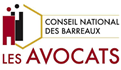 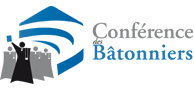 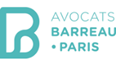 Albert Nussbaumer		      Florence 	Torquebiau 	               Edward Janssens 
vice-Président 			      Secrétaire générale	               Président
Fédération Suisse des Avocats	      Barreau de Luxembourg	               Orde van Vlaamse Balies                                                                                                                                                                                  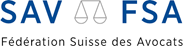 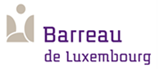 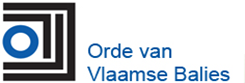 Jean-Pierre Buyle
Président Ordre des barreaux 
francophones et germanophone
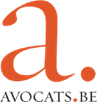 